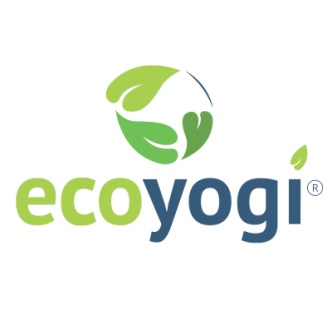 Retourformulier(Dit formulier alleen invullen en mailen naar info@ecoyogi.com als u de overeenkomst wilt herroepen of indien u een artikel wenst te ruilen.)______________________________________________________________________________Ik/Wij (*) deel/delen (*) u hierbij mede dat ik/wij (*) onze overeenkomst betreffende de verkoop van de onderstaande goederen/levering (*) willen herroep/herroepen/ruilen (*) Order / Factuur (*) nummer:Besteld op d.d.:Ontvangen op d.d.:Reden retour:Naam cliënt:Adres cliënt: Rekeningnummer Cliënt(IBAN/SEPA):
Ten name van:Ik wens het volgende product te ontvangen (alleen bij ruilen):Plaats:Datum:______________________________________________________________________________De kosten van retour zenden zijn voor je eigen rekening, maar als je een product wil ruilen voor een ander product sturen wij het omgeruilde artikel zonder extra verzendkosten naar je toe.______________________________________________________________________________Stuur het artikel(en) terug naar het onderstaande adres. Je kunt onderstaande strook uitknippen en op het pakket plakken..............................................................................................................................................................Montapacking EnschedeT.a.v. EcoyogiIr. Hanlostraat 157547 RD EnschedeNederland